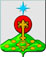 РОССИЙСКАЯ ФЕДЕРАЦИЯСвердловская областьДУМА СЕВЕРОУРАЛЬСКОГО ГОРОДСКОГО ОКРУГАРЕШЕНИЕот 24 февраля 2021 года	          № 10  г. СевероуральскО подготовке к 25-летию представительной власти в Североуральском городском округе Руководствуясь Федеральным законом от 06.10.2003 года № 131-ФЗ «Об общих принципах организации местного самоуправления в Российской Федерации», Уставом Североуральского городского округа, Дума Североуральского городского округаРЕШИЛА: Назначить торжественные мероприятия по случаю юбилея представительной власти в Североуральском городском округе на 23 апреля 2021 года. Утвердить состав организационного комитета по подготовке к 25-летию представительной власти в Североуральском городском округе (прилагается).Поручить Финансовому управлению Администрации Североуральского городского округа (Толстова Т.В.) обеспечить финансирование данных мероприятий за счет средств, запланированных в смете Думы Североуральского городского округа.Контроль исполнения настоящего Решения возложить на Председателя Думы Североуральского городского округа (Балбекова Е.С.).  Председатель Думы Североуральского городского округа                                           Е.С. БалбековаПриложениек Решению Думы Североуральского городского округаот 24.02.2021 года № 10Состав организационного комитета по подготовке к 25-летию представительной власти в Североуральском городском округеПредседатель оргкомитета:Секретарь оргкомитета:Члены оргкомитета:Балбекова Е.С.–Председатель Думы Североуральского городского округаЗахарова О.Ю.–депутат Думы Североуральского городского округа Злобин А.А.   Матюшенко Е.С.   Минзарипова Ю.В.–––Заместитель Председателя Думы Североуральского городского округадепутат Думы Североуральского городского округадепутат Думы Североуральского городского округаЧириков М.И.            –заведующий отделом культуры, спорта, молодежной политики и социальных программ Администрации Североуральского городского округаПанкевич А. В.               –Главный редактор газеты «Наше слово»Хатюхина Т.В.          –начальник организационно-правового отдела аппарата Думы Североуральского городского округаПопова А.Ю.              –ведущий специалист организационно-правового отдела     аппарата Думы Североуральского городского округа